Equipe Mobile 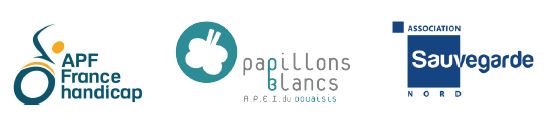 d’Appui à la ScolarisationAnnexe 4 : Fiche de saisineEquipe Mobile d’Appui à la Scolarisation du DouaisisFICHE DE SAISINELa communication de données médicales n’étant pas requise, nous vous remercions de bien vouloir ne pas en faire état dans la fiche de saisine.Identité et coordonnées du prescripteurNom de l’établissement scolaire prescripteur : Adresse : Code postal :                                                                        Ville : Téléphone :                                                                           Mail : Coordonnées psychologue scolaire :Coordonnées du médecin ou infirmière scolaire : Enseignant référent de secteur : Correspondant / prescripteur :Nom :                                                                                   Prénom : Fonction : Téléphone :                                                                         Mail : Attentes vis-à-vis de l’équipe mobile d’appuiObservation en classe par un professionnel de l’EMAS :      Oui           Non Demande d’appui / expertise pour la gestion d’une situation difficile avec l’élève :ex : réunion technique, support d’observation et d’analyse… Appui et conseils relatifs à l’accompagnement d’un élève en situation de handicap : ex : réflexion commune lors de réunion, propositions d’aménagements de l’espace, apports      d’outils concrets, appui à l’observation… Action de formation, information ou sensibilisation :                      Apports théoriques :                                       Gestion du comportement                                       Compréhension du fonctionnement de l’enfant                                       Aménagement de l’espace                                       Aménagements et adaptations pédagogiques                                       Autres :                       Échanges autour d’une ou plusieurs situations                       Apports d’outils spécifiques                       Autres : Situation de la personne (à remplir uniquement si l’attente correspond à une demande d’appui)Monsieur       Madame           Nom :                             Prénom :Date de naissance :                                                             Classe :Adresse :Code postal :                                                                         Ville :Téléphone :                                                                            Mail :Représentants légaux : Noms et prénoms :Nom et prénom de l’enseignant référent (si différent de l’émetteur de la demande) :Notification(s) MDPH (préciser dates et si suivi effectif ou non) :Aménagements existants : RASED           AESH           SEGPA           ULIS           Matériel pédagogique adaptéDepuis le :Suivi en cours ou en attente : Hôpital de jour           CMP           Établissement médico-social           LibéralCoordonnées :Freins à la scolarité (élève, nature des difficultés rencontrées) :Réponses déjà apportées (ex : emploi du temps, contenu pédagogique, outils, aménagement de l’espace de travail…) :Ressources existantes déjà sollicitées :Autres intervenants déjà contactés (ex : professeur ressource, EMR…) :Exposé du contexte de la demande et des besoins identifiés (y compris en cas de renouvellement d’une prestation)Contexte de la demande :Besoins identifiés : Attendus en matière d’intervention pour la situation : Fiche de saisine remplie par :Fonction : Date de l’envoi au prestataire :Date et signature :Bénéficiaire : Le bénéficiaire a confirmé son accord pour la prestation prescrite et la démarche proposée lors de l’entretien. Date et signature : Cadre réservé à l’Inspecteur de l’Éducation Nationale ou au chef d’établissementAvis :           Favorable           Non favorableRemarques éventuelles : Signature :